РЕСПУБЛИКА ДАГЕСТАНАДМИНИСТРАЦИЯ  МУНИЦИПАЛЬНОГО РАЙОНА«ДЕРБЕНТСКИЙ РАЙОН».Дербент, ул.Гагарина 23                                                                                      тел.4-31-75"_____"______________2019г.                                                                      № ____РАСПОРЯЖЕНИЕО проведении конкурса на замещение вакантных должностей муниципальной службы в администрации муниципального района «Дербентский район»В соответствии со ст. 17 Федерального закона от 02.03.2007 N 25-ФЗ «О муниципальной службе в Российской Федерации», ст. 17 Закона Республики Дагестан от 11 марта 2008 года N 9 «О муниципальной службе в Республике Дагестан», Положением о порядке проведения конкурса на замещение вакантной должности муниципальной службы в органах местного самоуправления муниципального района «Дербентский район», утвержденным решением Собрания депутатов муниципального района «Дербентский район» от 31.10.2018 г. № 18/5, в целях обеспечения равного доступа граждан к муниципальной службе, должностного роста муниципальных служащих и руководствуясь Уставом муниципального района «Дербентский район»:Провести конкурс на замещение следующих вакантных должностей муниципальной службы в администрации муниципального района «Дербентский район»:- начальник юридического отдела;- начальник отдела ГО и ЧС;- начальник отдела ЗАГС;- начальник отдела информационного обеспеченияуправления делами.2. Утвердить состав конкурсной комиссии администрации муниципального района «Дербентский район» для проведения конкурса на замещение вакантной должности муниципальной службы (далее – конкурсная комиссия)согласно приложению № 1 к настоящему распоряжению.3. Конкурсной комиссии организовать проведение конкурса и обеспечить опубликование информации об условиях проведения конкурса  в газете «Дербентские известия» и на официальном сайте администрации муниципального района «Дербентский район»4. Опубликовать настоящее распоряжение в газете «Дербентские известия» и разместить на официальном сайте администрации муниципального района «Дербентский район».Глава муниципального района «Дербентский район»                                                                          М. Х. ДжелиловПриложение № 1 к распоряжению Главы муниципального района «Дербентский район» от «___»_________2019 г. № ____Состав конкурсной комиссии администрации муниципального района «Дербентский район» для проведения конкурса на замещениеИНФОРМАЦИОННОЕ СООБЩЕНИЕВ соответствии с распоряжением главы муниципального района «Дербентский район» от 10.01.2019 г. № 11 и на основании решения конкурсной комиссии от 10.01.2019 г. № 1 в администрации Дербентского района проводится конкурс на замещение следующих вакантных должностей муниципальной службы:- начальник юридического отдела;- начальник отдела ГО и ЧС;- начальник отдела ЗАГС;- начальник отдела информационного обеспечения управления делами.Требования, предъявляемые к кандидатам на замещение вакантных должностей муниципальной службы:- для главных должностей муниципальной службы (начальник  юридического отдела, начальник отдела ГО и ЧС, начальник отдела ЗАГС) - высшее профессиональное образование и не менее двух лет стажа муниципальной службы (государственной службы) или стажа работы по специальности, направлению подготовки;-  для ведущей должности муниципальной службы (начальник отдела информационного обеспечения управления делами) - высшее профессиональное образование без предъявления требований к стажу, направлению подготовки.Для лиц, имеющих дипломы специалиста или магистра с отличием, в течение трех лет со дня выдачи диплома устанавливаются квалификационные требования к стажу муниципальной службы или стажу работы по специальности, направлению подготовки для замещения главных должностей муниципальной службы - не менее одного года стажа муниципальной службы или стажа работы по специальности, направлению подготовки.Перечень документов для представления в конкурсную комиссию:а) заявление в письменном виде о желании участвовать в конкурсе на замещение вакантной должности муниципальной службы, составленное на имя представителя нанимателя (работодателя), которое регистрируется в специальном журнале с присвоением порядкового номера;б) документ, удостоверяющий личность;в) копию диплома о высшем образовании по соответствующей специальности, копию вкладыша к диплому;г) копию трудовой книжки;д) копию страхового свидетельства обязательного пенсионного страхования;е) копию свидетельства о постановке физического лица на учет в налоговом органе по месту жительства на территории Российской Федерации;ж) заключение медицинского учреждения об отсутствии заболевания, препятствующего поступлению на муниципальную службу;з) собственноручно заполненную и подписанную анкету по форме, утвержденной Правительском Российской Федерации, с приложением фотографии;и) документы воинского учета - для военнообязанных и лиц, подлежащих призыву на военную службу;к) сведения о доходах за год, предшествующий году поступления на муниципальную службу, об имуществе и обязательствах имущественного характера на себя, а если должность, на замещение которой претендует гражданин, включена в перечень должностей, представляющих такие сведения еще и на своих супругу (супруга) и несовершеннолетних детей, то представляет и эти сведения;л) сведения об адресах сайтов и (или) страниц сайтов в информационно-телекоммуникационной сети "Интернет", на которых гражданин, претендующий на замещение должности муниципальной службы, муниципальный служащий размещали общедоступную информацию, а также данные, позволяющие их идентифицировать, за три календарных года, предшествующих году поступления на муниципальную службу.Ограничения и запреты, связанные с прохождением муниципальной службы:Кандидат не допускается к участию в конкурсе в случае:- признания его недееспособным или ограниченно дееспособным решением суда, вступившим в законную силу;- осуждения его к наказанию, исключающему возможность исполнения должностных обязанностей по должности муниципальной службы, по приговору суда, вступившему в законную силу;- отказа от прохождения процедуры оформления допуска к сведениям, составляющим государственную или иную охраняемую законом тайну, если исполнение должностных обязанностей по должности муниципальной службы связано с использованием таких сведений;- наличия заболевания, препятствующего поступлению на муниципальную службу или ее прохождению и подтвержденного заключением медицинского учреждения;- близкого родства или свойства (родители, супруги, дети, братья, сестры, а также братья, сестры, родители и дети супругов) с муниципальным служащим, если замещение должности муниципальной службы связано с непосредственной подчиненностью или подконтрольностью одного из них другому;- прекращение гражданства Российской Федерации, прекращения гражданства иностранного государства - участника международного договора Российской Федерации, в соответствии с которым иностранный гражданин имеет право находиться на муниципальной службе, приобретения им гражданства иностранного государства либо получения им вида на жительство или иного документа, подтверждающего право на постоянное проживание гражданина Российской Федерации на территории иностранного государства, не являющегося участником международного договора Российской Федерации, в соответствии с которым гражданин Российской Федерации, имеющий гражданство иностранного государства, имеет право находиться на муниципальной службе;- наличия гражданства иностранного государства (иностранных государств), за исключением случаев, когда муниципальный служащий является гражданином иностранного государства - участника международного договора Российской Федерации, в соответствии с которым иностранный гражданин имеет право находиться на муниципальной службе;- представления подложных документов или заведомо ложных сведений при поступлении на муниципальную службу;- непредставления установленных Федеральным законом от 02.03.2007 N 25-ФЗ "О муниципальной службе в Российской Федерации" сведений или представления заведомо ложных сведений о доходах, об имуществе и обязательствах имущественного характера;- непредставления предусмотренных Федеральным законом от 02.03.2007 N 25-ФЗ "О муниципальной службе в Российской Федерации", Федеральным законом от 25.12.2008 N 273-ФЗ "О противодействии коррупции" и другими федеральными законами сведений или предоставления заведомо недостоверных или неполных сведений при поступлении на муниципальную службу;- признания его не прошедшим военную службу по призыву, не имея на то законных оснований, в соответствии с заключением призывной комиссии (за исключением граждан, прошедших военную службу по контракту).Документы принимаются отделом по кадровой работе управления делами администрации Дербентского района (г. Дербент, ул. Гагарина, 23, 2 этаж) с 9 ч 00 мин до 16 ч 00 мин ежедневно, кроме выходных, с 14 января 2019 г. по 1 февраля 2019 г.Дата и время проведения конкурса: 12 февраля 2019 г. в 10 ч 00 мин.Место проведения конкурса: администрация Дербентского района (г. Дербент, ул. Гагарина, 23, 3 эт., малый зал).Форма проведения конкурса: конкурс-испытание в виде индивидуального собеседования.РЕСПУБЛИКА ДАГЕСТАНАДМИНИСТРАЦИЯ  МУНИЦИПАЛЬНОГО РАЙОНА«ДЕРБЕНТСКИЙ РАЙОН»Конкурсная комиссия для проведения конкурса на замещение вакантной должности муниципальной службы.Дербент, ул.Гагарина 23                                                                                      тел.4-31-75"_____"______________2019г.                                                                      № ____РЕШЕНИЕВ соответствии с п. 3.2 Положения о порядке проведения конкурса на замещение вакантной должности муниципальной службы в органах местного самоуправления муниципального района «Дербентский район», утвержденного решением Собрания депутатов муниципального района «Дербентский район» от 31.10.2018 г. № 18/5 и на основании распоряжения главы муниципального района «Дербентский район» от 10.01.2019 г. № 11, конкурсная комиссия р е ш а е т:Определить следующие дату, время и место проведения конкурса на замещение вакантных должностей муниципальной службы начальника юридического отдела, начальника отдела ГО и ЧС, начальника отдела ЗАГС, начальника отдела информационного обеспечения управления делами:- дата проведения: 12 февраля 2019 года;- время проведения: 10 ч 00 мин;- место проведения: администрация Дербентского района, 3 этаж, малый зал.2. Определить форму проведения конкурса: конкурс-испытание в виде индивидуального собеседования.3. Определить, что документы кандидатов на замещение должностей муниципальной службы принимаются с 9 ч 00 мин до 16 ч 00 мин ежедневно, кроме выходных, с 14 января 2019 г. по 1 февраля 2019 г. отделом по кадровой работе.4. Утвердить текст информационного сообщения о проведении конкурса для публикации в газете «Дербентские известия» и для размещения на официальном сайте администрации Дербентского района.Председатель комиссии                                               М. Х. ДжелиловЗаместитель председателя комиссии                        Р. К. КасимовСекретарь комиссии                                                   С. Т. ГусейноваЧлены комиссии:                                                        Ф. Н. ФатуллаевМ. Г. Джамалутдинов                                                Э. Р. Аллахвердиев                                                      Ш. Д. Джавадов                                                          А. Б. РасуловПредседатель комиссииПредседатель комиссииПредседатель комиссииДжелилов М. Х.-Глава муниципального района «Дербентский район»Заместитель председателя комиссииЗаместитель председателя комиссииЗаместитель председателя комиссииГаджимурадов А.Ш.Заместитель главы администрации Дербентского районаСекретарь комиссииСекретарь комиссииСекретарь комиссииГусейнова С. Т.-Начальник отдела по кадровой работе администрации муниципального района «Дербентский район»Члены комиссииЧлены комиссииЧлены комиссииФатуллаев Ф. Н.Председатель Общественной палаты Дербентского района (по согласованию)Касимов Р. К.-Управделами администрации муниципального района «Дербентский район»Джамалутдинов М.Г.Заместитель управляющего делами администрации муниципального района «Дербентский район»Джавадов Ш. Д.-Заместитель начальника юридического отдела администрации муниципального района «Дербентский район»Аллахвердиев Э. Р.-Помощник главы администрации муниципального района «Дербентский район»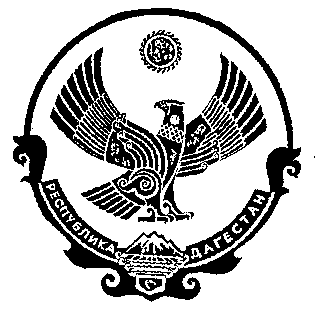 